Instructions for completing the scholarship application formPlease complete all sections of the application form. See pages 2-4 for detailed instructions.Save the completed form.Send the completed application form as an e-mail attachment to kaarin.truus@tlu.ee with a message stating that you wish to apply for an HMC scholarship and have attached your completed application form.Print off a copy of the completed form and sign it where required and get at least one of your parents or your legal guardian to sign it as well.Using the check list below, send the printed, signed application form and all the additional documents listed to Ms Kaarin Truus  by post to the address: Tallinn  University, Centre for International Exams, Narva rd 29, Silva 327, Tallinn, EstoniaCheck listPlease complete all of the following steps before submitting your application and check each box:□ I have answered all of the questions on the application form as completely as I can;□ I have included my subject grades from my last two school reports;□ I have inserted a digital photo of myself on p.1 of my application form before printing the application□ I have read the instructions on completing the application form and writing my personal essay (see pp.2-3 of this document);□ I have written my personal essay (750 - 1000 words) on p.7 of the application form;□ My parents and I have read the information about the programme stages and the financial conditions;□ I have signed the application on p.3 and p.7, and at least one of my parents has signed p.4 and p.5;□ I have included some (no more than 5)  informal photos of my family and friends;□ I have included the Teacher Recommendation Forms written in English from 3 of my teachers (1 from my current English language teacher, 1 from my Mathematics teacher and 1 from my Principal, Tutor or Class teacher – in signed and sealed envelopes
Please make it clear by writing on each envelope the name of the teacher who has written the report.□ I have included a copy of my last report card with my subject grades and a translation in English signed and stamped by the school administration;□ I have included the receipt for the bank transfer of 50 EUR for the administrative fee (this fee is not refundable);□ I have included the application set (letters of recommendation, pictures & envelopes) in a large size envelope with my name, home address and my school name on it. Some more detailed instructions for completing the application formYou must complete the application form as thoroughly as possible. What you write in your application form is considered very carefully by the interviewers when making their selections.Please be clear and accurate in all the information you give. You may be asked to support what you have written in your interview.Section APlease make sure that all your personal contact information is accurate … particularly your e-mail address. Please use your personal email address not your school email address.Please make sure you write the month of your birth do not use numbersNationality: if you have dual nationality then please include both nationalities i.e. which passports you hold.Section BType of school: in most cases your school will be a General school. If your school is a bilingual school then a number of your school subjects (e.g. History, Geography) will be taught in a second language to your own.Previous schools: please complete this as it gives us a fuller picture of your education.Year of finishing secondary education: what year would you expect to complete your education at your school to go on to university.Section DThere are three different courses offered in the UK: A levels, IB Diploma (International Baccalaureate), and Scottish Highers and Advanced Highers. Only a small number of schools offer IB or Scottish Highers. If you particularly want to study for the IB, which is quite prescriptive, then you should state this along with your choice of subjects in the first box. There is no guarantee, however, that you will be placed in one of the few schools offering the IB course.
You must do your research to understand what is required on an IB Diploma course.If you have lived abroad continuously for over one month then please enter details in the appropriate box for this i.e. where, when and how long.Section EIf your parents joint net income (after tax deductions) will exceed £30,000 in 2020 then you can only apply for a reduced fee scholarship. If you are not selected for a full scholarship you may be included in a short list of reserves on account of your application and performance in the interview. All reserves are normally offered the opportunity to apply for a reduced fee scholarship which they may decline. Should you wish to be considered for a reduced fee scholarship you should enter Yes in the box for this.Section FProfession and Job Title: it is important to enter this information accurately and completely for each parent. Friends or relatives resident in the UK: please enter the name, address and relationship of family friends of relatives, over the age of 23, in the UK who would be prepared to offer you accommodation. Please state clearly if they would be prepared to act as a guardian for you.Please make sure that you sign and date this section.INSTRUCTIONS FOR YOUR PERSONAL ESSAYWrite your Personal Essay in English on p.7 of the application form. This essay should be about 750-1000 words in length, describing yourself and what makes you unique, using specific examples and interests. If any of your answers to the questions in the Application Form are not fully informative, please expand on them in your essay.In addition, the following questions are suggested as the kinds of things you might like to discuss:Have you had an experience or a relationship that has particular importance to you?Have you had to overcome any personal difficulties and, if you have, what did overcoming them teach you about yourself?Describe briefly the various members of your family and what they mean to you.Can you tell us about your most common activities and interests?  Which do you enjoy the most, and why?Do you belong to any clubs or other group organizations, and hold any special positions in them?Are you particularly interested and active, or particularly talented, in any sports or hobbies?Do you have any special accomplishments (artistic, musical or other cultural activities and/or talents)?Do you have any specific plans for the future?What are your reasons for wishing to study in the UK?How do you know you will be suited to living in another country in a boarding school?What might you bring to a school which offers you a scholarship?Please sign the essay to confirm that it is entirely your own work.HMC Projects Scholarship Programme 2021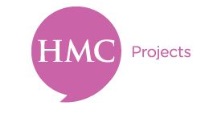 HMC Projects Scholarship Programme 2021